Révision partielle des principes directeurs d’examen de la roquette sauvageDocument établi par un expert des Pays-BasAvertissement : le présent document ne représente pas les principes ou les orientations de l’UPOV	Le présent document a pour objet de présenter une proposition de révision partielle des principes directeurs d’examen de la roquette sauvage (document TG/244/1).	À sa cinquante-cinquième session, le groupe de travail technique sur les plantes potagères (TWV) a examiné une proposition de révision partielle des principes directeurs d’examen de la roquette sauvage (Diplotaxis tenuifolia (L.) DC.) sur la base des documents TG/244/1 et TWV/55/10 “Partial revision of the Test Guidelines for Wild Rocket” et a proposé les modifications suivantes (voir le paragraphe 130 du document TWV/55/16 “Report”) :Ajout d’un nouveau caractère “Feuille : pigmentation anthocyanique des nervures” après le caractère 3 “Feuille : intensité de la couleur”;Ajout du nouveau caractère proposé “Feuille : pigmentation anthocyanique des nervures” en tant que caractère de groupement dans le chapitre 5.3;Ajout du nouveau caractère proposé “Feuille : pigmentation anthocyanique des nervures” dans la section 5 du questionnaire technique.	Les modifications proposées sont indiquées ci-dessous en surbrillance et soulignées pour les insertions, en surbrillance et biffées pour les suppressions.Proposition d’ajout d’un nouveau caractère “Feuille : pigmentation anthocyanique des nervures” après le caractère 3 “Feuille : intensité de la couleur”Libellé actuelNouveau libellé proposéProposition d’ajout du nouveau caractère proposé “Feuille : pigmentation anthocyanique des nervures” en tant que caractère de groupement dans le chapitre 5.3Libellé actuel5.3	Il a été convenu de l’utilité des caractères ci-après pour le groupement des variétés :a)	Feuille : longueur (caractère 4)b)	Feuille : largeur (caractère 5)c)	Feuille : découpure (caractère 6)d)	Feuille : découpure secondaire (caractère 8)e)	Fleur : couleur des pétales (caractère 13)Nouveau libellé proposé5.3	Il a été convenu de l’utilité des caractères ci-après pour le groupement des variétés :a)	Feuille : pigmentation anthocyanique des nervures (caractère 4)a b)	Feuille : longueur (caractère 4 5)b c)	Feuille : largeur (caractère 5 6)c d)	Feuille : découpure (caractère 6 7)d e)	Feuille : découpure secondaire (caractère 8 9)e f)	Fleur : couleur des pétales (caractère 13 14)Proposition d’ajout du nouveau caractère proposé “Feuille : pigmentation anthocyanique des nervures” dans la section 5 du questionnaire techniqueLibellé actuelNouveau libellé proposé[Fin du document]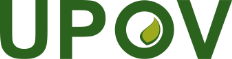 FUnion internationale pour la protection des obtentions végétalesComité techniqueCinquante-septième session
Genève, 25 et 26 octobre 2021TC/57/16Original : anglaisDate : 24s août 2021
English
français
Deutsch
españolExample Varieties/
Exemples/
Beispielssorten/
Variedades ejemplo
Note/
Nota1.VGLeaf: attitudeFeuille : port Blatt: HaltungHoja:  porteQN(a)erectdresséaufrechterectoOlivetta 1semi erectdemi dresséhalbaufrechtsemi erectoDiscovery3horizontalhorizontalwaagerechthorizontalNature, Tiger 52.
(*)VGLeaf: color of bladeFeuille : couleur du limbeBlatt: Farbe der SpreiteHoja:  color del limboQL(a)greenvert grünamarillo verdeNature 1grey greenvert grisgraugrünverdeTiger 23.VGLeaf: intensity of colorFeuille : intensité de la couleur Blatt: Intensität der FarbeHoja:  intensidad del colorQN(a)lightclairehellclaro3mediummoyennemittelmedio5darkfoncéedunkeloscuro74.
(*)
(+)VG/
MSLeaf: lengthFeuille : longueur Blatt: LängeHoja:  longitudQN(a)shortcourtekurzcortaOlivetta 3mediummoyennemittelmediaTiger 5longlonguelanglargaNature 7
English
English
français
Deutsch
españolExample Varieties/
Exemples/
Beispielssorten/
Variedades ejemplo
Note/
Nota1.VGLeaf: attitudeLeaf: attitudeFeuille : port Blatt: HaltungHoja:  porteQN(a)erecterectdresséaufrechterectoOlivetta 1semi erectsemi erectdemi dresséhalbaufrechtsemi erectoDiscovery3horizontalhorizontalhorizontalwaagerechthorizontalNature, Tiger 52.
(*)VGLeaf: color of bladeLeaf: color of bladeFeuille : couleur du limbeBlatt: Farbe der SpreiteHoja:  color del limboQL(a)greengreenvert grünamarillo verdeNature 1grey greengrey greenvert grisgraugrünverdeTiger 23.VGLeaf: intensity of colorLeaf: intensity of colorFeuille : intensité de la couleur Blatt: Intensität der FarbeHoja:  intensidad del colorQN(a)lightlightclairehellclaro3mediummediummoyennemittelmedio5darkdarkfoncéedunkeloscuro74.
(*)VGLeaf: anthocyanin coloration of veinsFeuille : pigmentation anthocyanique des nervuresFeuille : pigmentation anthocyanique des nervuresBlatt: Anthocyanfärbung der AdernHoja: pigmentación antociánica de los nerviosQL(a)absentabsenteabsentefehlendausenteNature, Tiger11presentprésenteprésentevorhandenpresenteBloody, Dragons Tongue994. 5.
(*)
(+)VG/
MSLeaf: lengthLeaf: lengthFeuille : longueur Blatt: LängeHoja:  longitudQN(a)shortshortcourtekurzcortaOlivetta 3mediummediummoyennemittelmediaTiger 5longlonglonguelanglargaNature 7QUESTIONNAIRE TECHNIQUEQUESTIONNAIRE TECHNIQUEPage {x} de {y}Numéro de référence :Numéro de référence :Numéro de référence :5.	Caractères de la variété à indiquer (le chiffre entre parenthèses renvoie aux caractères correspondants dans les principes directeurs d’examen;  prière d’indiquer la note appropriée).5.	Caractères de la variété à indiquer (le chiffre entre parenthèses renvoie aux caractères correspondants dans les principes directeurs d’examen;  prière d’indiquer la note appropriée).5.	Caractères de la variété à indiquer (le chiffre entre parenthèses renvoie aux caractères correspondants dans les principes directeurs d’examen;  prière d’indiquer la note appropriée).5.	Caractères de la variété à indiquer (le chiffre entre parenthèses renvoie aux caractères correspondants dans les principes directeurs d’examen;  prière d’indiquer la note appropriée).5.	Caractères de la variété à indiquer (le chiffre entre parenthèses renvoie aux caractères correspondants dans les principes directeurs d’examen;  prière d’indiquer la note appropriée).5.	Caractères de la variété à indiquer (le chiffre entre parenthèses renvoie aux caractères correspondants dans les principes directeurs d’examen;  prière d’indiquer la note appropriée).CaractèresCaractèresCaractèresExample VarietiesNote5.1
(4)Feuille : longueurFeuille : longueurFeuille : longueurcourtecourtecourteOlivetta 3 [   ]moyennemoyennemoyenneTiger 5 [   ]longuelonguelongueNature 7 [   ][…][…][…]QUESTIONNAIRE TECHNIQUEQUESTIONNAIRE TECHNIQUEPage {x} de {y}Numéro de référence :Numéro de référence :Numéro de référence :5.	Caractères de la variété à indiquer (le chiffre entre parenthèses renvoie aux caractères correspondants dans les principes directeurs d’examen;  prière d’indiquer la note appropriée).5.	Caractères de la variété à indiquer (le chiffre entre parenthèses renvoie aux caractères correspondants dans les principes directeurs d’examen;  prière d’indiquer la note appropriée).5.	Caractères de la variété à indiquer (le chiffre entre parenthèses renvoie aux caractères correspondants dans les principes directeurs d’examen;  prière d’indiquer la note appropriée).5.	Caractères de la variété à indiquer (le chiffre entre parenthèses renvoie aux caractères correspondants dans les principes directeurs d’examen;  prière d’indiquer la note appropriée).5.	Caractères de la variété à indiquer (le chiffre entre parenthèses renvoie aux caractères correspondants dans les principes directeurs d’examen;  prière d’indiquer la note appropriée).5.	Caractères de la variété à indiquer (le chiffre entre parenthèses renvoie aux caractères correspondants dans les principes directeurs d’examen;  prière d’indiquer la note appropriée).CaractèresCaractèresCaractèresExample VarietiesNote5.1
(4)Feuille : pigmentation anthocyanique des nervuresFeuille : pigmentation anthocyanique des nervuresFeuille : pigmentation anthocyanique des nervuresabsenteabsenteabsenteNature, Tiger1 [   ]présenteprésenteprésenteBloody, Dragons Tongue9 [   ]5.1 2
(4 5)Feuille : longueurFeuille : longueurFeuille : longueurcourtecourtecourteOlivetta 3 [   ]moyennemoyennemoyenneTiger 5 [   ]longuelonguelongueNature 7 [   ][…][…][…]